河南省社科联2023年度调研课题申    报    表课  题 名  称 	 课 题 主 持 人                                  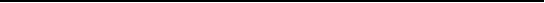 主持人所在单位 通  讯  地   址                                 填 表  日  期                                 河南省社会科学界联合会2023年2月填 表 须 知一、申报省社科联调研课题，要体现鲜明的时代特征、问题导向和创新意识。本表所填各项内容语言应规范，所有引文、资料、数据应注明出处。二、每项课题主持人仅限一名；课题主持人应具有独立开展研究和组织开展研究的能力，能够承担实质性研究工作；具有中级以上职称。课题组成员不得超过五名(含主持人)。申报者每人限主持申报一项，可另参与一项。三、凡未能按期完成上年度立项课题的申报人，不得主持申报本年度课题。四、本申报表封面“编号”系指课题《指南》中的选题序号，由申报者对应填写。确定编号的方法为：《指南》中选题，原则上原题申报，填写相应编号；也可在《指南》选题方向下自拟题目，填写相应编号。五、此表格只需网上填写，不再提交纸质材料。六、河南省社科联学会处负责课题立项的组织工作。联系地址：河南省郑州市丰产路23号307室，邮编：450002,电话：0371—63936068网址：中原人文社科网(http://www.hnskl.org)电子信箱：hnsklketi@163.com一、简况二、课题设计论证三、有关方面意见编号课题名称课题名称主持人姓名主持人姓名性别性别民族出生日期出生日期年  月职务职务职称职称职称研究专长研究专长最后学历最后学历最后学位最后学位工作单位工作单位电话通讯地址通讯地址邮编课题组成员姓名性别出生年月出生年月职称职称职称职称工  作  单  位工  作  单  位工  作  单  位课题组成员课题组成员课题组成员课题组成员1.选题：本课题研究现状述评、选题意义。2.内容：本课题研究的主要思路、框架设计(本部分应作重点阐述)。3.价值：本课题创新程度、应用价值。4.研究基础：课题主持人和成员已有相关成果，主要参考文献。(请分4部分逐项填写，不超过3000字)课题主持人所在单位意见单位公章年  月  日课题主持人所在单位意见单位公章年  月  日立        项        评        审            意        见专家组评审意见组长签字：年  月  日  立        项        评        审            意        见省社科联审批意见公     章负责人签字：年  月  日 